Annexure III 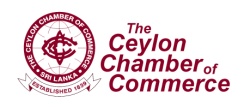 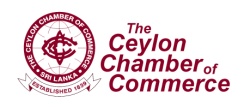 Please reply on or before WEDNESDAY 24th AUGUST 2016Attention: Jayani RatnayakeEconomist, The Ceylon Chamber of Commerce0115588868/0115588800E-mail eiu@chamber.lkSRI LANKA CHINA FREE TRADE AGREEMENT -SUBMITTING VIEWS ON PRODUCT SPECIFIC RULES UNDERREPLY SLIP(Ref. Circular No. 106 of 11/8/2016)Please refer the attachment “Annexure I – China’s proposal on PSR of China Sri Lanka FTA” to determine which reply format/s need to be filled by your company.REPLY FORMAT 01 - COST STATEMENT PER UNIT OF FINISHED PRODUCT This is applicable for products that are not included under the PSR list proposed by China, referred to in annexure I.REPLY FORMAT 02 – INFORMATION ON PRODCUTS INCLUDED IN THE ANNEXURE 01This is applicable for products that are included under PSR list proposed by China, referred to in annexure I.For queries on filling the reply format, please contact:Ms Shirani AriyaratneDeputy Director of Commerce            Department of CommerceEmail: shirani@doc.gov.lk           									            Tel: 011-2329733 ext. 241Ms Yaoji GunawardaneDeputy Director of Commerce            Department of CommerceEmail: neranjana@doc.gov.lk           									            Tel: 011-2329733 ext. 241REPLY FORMAT 01 - COST STATEMENT PER UNIT OF FINISHED PRODUCT  			        (Please prepare either in US Dollars or in Sri Lanka Rupees)Manufacturer’s/exporter’s Declaration:I certify that the information provided above is true and correct.  ………………………………………                                                   ……………………………………….     Authorized Officer			  		     Date & StampREPLY FORMAT 02 - INFORMATION ON PRODCUTS INCLUDED IN THE ANNEXURE IProduct Specific Rules under the proposed China-Sri Lanka Free Trade AgreementObservations of : (The name of the organization)Relevant HS chapter/s, heading/ s, sub heading/s of each product manufactured by your industryWhether each of the PSRs given in the Annexure I, which are relevant to your industry could be achieved by the ………………… industry) locally.  (Yes / No)General observations of your organization with regard to the proposed PSRsContact details of the organization;Contact Person (Name / Designation):Address:Telephone No:Fax No:E-mail address                   Signature and Date:Item No.Description of raw materialHS No.Country of Origin of raw materialUnit cost of raw material Raw material consumption per productCost of the finished ProductProduct cost as a % of F.O.B. Value1. Imported raw         materials/ inputs(CIF)(a) from 3rd  CountriesIIIIIISub total(b)  From  China IIIIIISub Total2. Local raw material/ inputs (excluding indirect imports)Labour CostLabour CostLabour CostLabour CostLabour CostLabour CostOther Direct CostOther Direct CostOther Direct CostOther Direct CostOther Direct CostOther Direct Cost5. Overheads5. Overheads5. Overheads5. Overheads5. Overheads5. Overheads6. Ex-factory Cost(1+2+3+4+5)6. Ex-factory Cost(1+2+3+4+5)6. Ex-factory Cost(1+2+3+4+5)6. Ex-factory Cost(1+2+3+4+5)6. Ex-factory Cost(1+2+3+4+5)6. Ex-factory Cost(1+2+3+4+5)7. Profit margin7. Profit margin7. Profit margin7. Profit margin7. Profit margin7. Profit margin8. Ex-factory Price (6+7)8. Ex-factory Price (6+7)8. Ex-factory Price (6+7)8. Ex-factory Price (6+7)8. Ex-factory Price (6+7)8. Ex-factory Price (6+7)9. Transport Cost (From Warehouse to Port)9. Transport Cost (From Warehouse to Port)9. Transport Cost (From Warehouse to Port)9. Transport Cost (From Warehouse to Port)9. Transport Cost (From Warehouse to Port)9. Transport Cost (From Warehouse to Port)10. Total F O B Value (8+9)10. Total F O B Value (8+9)10. Total F O B Value (8+9)10. Total F O B Value (8+9)10. Total F O B Value (8+9)10. Total F O B Value (8+9)Product 1Product 1Product 2Product 2HS codes of input/sHS code of the outputHS codes of input/sHS code of the output………………………………………….………………………………………….………………………………………….………………………………………….………………………………………….………………………………………….………………………………………….………………………………………….